皇家加勒比国际游轮游记模板第__1__天（章）           标题：_________第__2__天（章）           标题：_________第__3__天（章）           标题：_________第__4__天（章）           标题：_________第__5__天（章）           标题：_________第__6__天（章）           标题：_________第__7__天（章）           标题：_________后续日期（章节）、标题请自行添加，谢谢！游记注意事项及撰写规范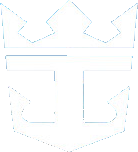 ①投稿游记内容必须真实、原创，由出行人本人撰写。若为之前刊登在其他网站、论坛上的游记，需证明游记系投稿者本人撰写，提供对应游记的链接，照片无其他网站水印。游记注意事项及撰写规范②投稿游记需按出行天数或章节进行分段， 字数不少于500字，文笔通顺，总配图不少于10张，建议每天（或每章节）的游记都单独附上标题。游记注意事项及撰写规范③游记正文的所有配图都需拍摄清晰、无明显遮挡，建议宽度不低于680像素，至少有一张图片大于1920*1080，作为游记头图。所有图片可直接插入在文章对应位置，也可打包成zip格式的压缩包和本模板一同发送。游记注意事项及撰写规范④Word以及打包的图片压缩文件（如有）请以附件形式发送至游记指定邮箱: review@rcclapac.com（仅支持总容量在30MB以下的附件，如果附件总容量超过30MB，可发送至备用邮箱：kusoyz@163.com）。邮件标题请使用【游记投稿】+《游记名称》+皇家船名——作者的格式，如：【游记投稿】《欢乐亲子游》海洋量子号——张三 。游记注意事项及撰写规范⑤投稿的游记一经刊登，即表示用户同意将其发表或上传内容除署名权之外的所有著作权利，包括但不限于：复制权、发行权、展览权、表演权、放映权、广播权、信息网络传播权、改编权、翻译权及应由著作权人享有的其他可转让权利，无偿转让给皇家加勒比所有。游轮名称出发港口目的地出航日期天数笔名或昵称姓名生日联系电话出行时护照号（选填）邮寄地址游记标题前言